поднять над головой и раскрыть «цветком»)Пальчиковая гимнастика «Кактус»:На окне цветок колючий (показать прямоугольник перед собой)Смотрит за околицу (сделать «бинокль» из ладошек)Вы его не троньте лучше (погрозить пальчиком)Очень больно колется. (уколоть пальчиком ладошку и сморщится)Не подушка для иголок, (сложенные ладошки под щёчку)И не ёжик, и не ёлка, (сложить ладошки. растопырить пальцы, «нарисовать» ёлку перед собой)Но не даст себя в обиду, (Отрицательный жест головой и указательным пальчиком)Потому что весь в иголках. (Уколоть пальчиком ладошку)Побеседуйте с ребенком о комнатных растениях:• Назови одним словом, что это… (растения, цветы);• Объясни, почему эти растения мы называем комнатными;• Перечисли растения, которые растут у нас дома (2 - 3 растения)• Как мы должны ухаживать за растениями? (Поливать, удобрять, рыхлить почву, опрыскивать, пересаживать, протирать пыль с листьев и т. д.)• Расскажи, что есть у всех растений? (корень, стебель, листья, бутоны, цветы). Расскажи, для чего растению нужны корень и листья?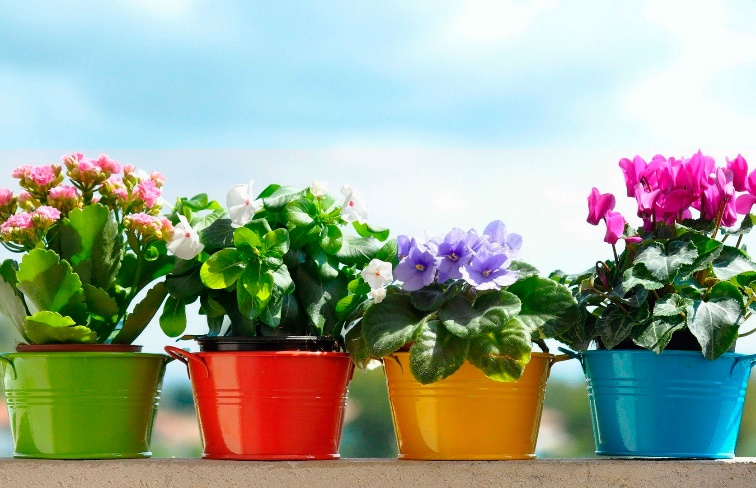 МАДОУ ЦРР детский сад №50Консультация для родителей«Ухаживаем с ребёнком за комнатными растениями»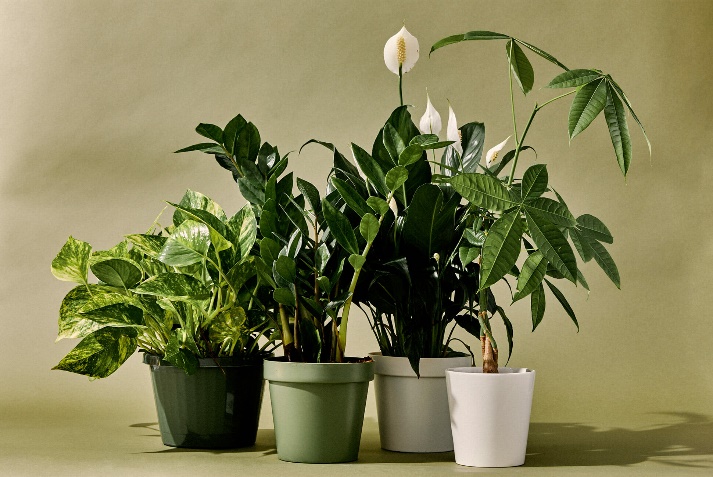 Подготовила: Горбунова А.А.,воспитатель.Тюмень, 2022 г.Дети очень любознательны. Чтобы поддерживать их интерес к окружающему миру, можно научить их ухаживать за комнатными растениями.Обычно дети охотно помогают ухаживать за ними, особенно если превратить это в интересную и увлекательную игру. Можно приготовить специальный набор для ухода за цветами.Это - пульверизатор, губку, щеточку, кисточку, леечку.Для начала детям можно рассказать, какие растения любят влагу, а какие – не очень, какие предпочитают свет, а какие тень. Малыши запомнят, что нельзя оставлять пыль и грязь на листьях, потому что растениям будет трудно дышать. В лесу, на лугах и полях пыль смывается дождями, а о комнатных растениях должны заботиться мы - люди.Также юные цветоводы должны знать, что маленькие растения нужно обязательно сажать сначала в небольшой горшок и пересаживать в большой только тогда, когда корни в горшке оплетут всю землю. Иначе корни цветка не займут всю землю, она закиснет, и корни начнут портиться.Если поврежден побег, берём и удаляем поврежденную часть. После этого обеспечиваем усиленное питание растению, подкармливаем его, и оно пойдет на поправку. А сломанные стебли и листья нужно поставить в воду, чтобы они пустили корни, чтобы можно было их пересадить.Рекомендуется:-дома рассмотреть комнатные растения, объяснить, почему так называются, для чего люди дома держат комнатные растения,-обратить внимание на их внешний вид, особенности строения, характерные признаки;- выучить с ребенком некоторые названия комнатных растений;- объяснить, как нужно ухаживать за растениями (поливать, поворачивать к солнцу, смывать пыль с листьев, вытирать листья, опрыскивать, объяснить для чего это нужно;- провести с ребенком совместную деятельность по уходу за комнатными растениями;- объяснить ребенку, для чего нужно ихполивать, поворачивать к солнцу или содержать в тени, смахивать с листьев пыль;Поиграйте с ребенком:«Послушай и повтори»Предложить ребенку внимательно прослушать 4 названия комнатных растений и повторить их по памяти. Например: Фиалка, фикус, герань, кактус«Назови ласково»:Например: Корень - корешокстебель, цветок, лист, бутон, лепесток, горшок, кактус.Пальчиковая гимнастика «Комнатные растения»:На окно скорее глянь: (показать обе ладошки)Здесь у нас цветёт герань. (сгибают пальцы в кулачок, начиная с мизинца)А здесь красавец бальзамин,Амариллис рядом с ним.Фуксия, бегония –Мы все названья помним! (раскрыть ладошку)Мы взрыхлим цветы, польём, (пошевелить опущенными вниз пальцами)Пусть подрастают день за днём! (обе ладошки соединить «бутончиком», 